Resources and Information:
For Military, Veterans, Family & Friends MilitaryCharlie Mike - Continue the Mission (Mp3)
Iraq War Veteran, gives thanks (Mp3)
A Desert Storm Veteran gives his compelling life Testimony (Mp3)
A Vietnam Veteran POW Survivor tells his incredible story (Mp3)
WWII and Korean War Veteran, tells his story (Mp3)
A WWII Veteran - Survivor of the sinking of the USS Indianapolis (Mp3)
Part #2 - WWII Veteran Survivor of the sinking of the USS Indianapolis (Mp3)
Trapped in Hitler's Hell (Mp3)
Brutal Communism - China Missionary Part 1, Part 2 (Real Audio)
The Brotherhood of Darkness (Mp3)
Deception in Society (Mp3)Greetings to one and allMilitary service is perhaps the ultimate service. It has been well said about Military service that "All gave some, and Some gave All" this saying is also well applied to the family, friends and supporters of those who are in uniform.As with all things godly, military service for a godly Country with godly desires and godly outcomes is indeed godly and being godly it is an honorable and acceptable offering of service and sacrifice to both God and man.Because of the enormous nature and scope of an individual's Military service the resulting advantages and disadvantages are equally just as enormous and far reaching into the veteran's life.Currently these vast disadvantages are being dramatically revealed as a number of veterans returning from overseas service are resulting in violent and hostile acts even against members of their own family. To date approximately six military wives have been reported to have died by the hands of their own returning veteran husband, and now we have just discovered that the sniper who terrorized the nation with his deadly, bloody rampage was also a veteran.Society wonders at what has gone so violently wrong when the Veterans initial desire was likely to protect and defend our nation so that the single result of protecting the nation would be the protection of their own family and friends. Yet now in some cases the protectors of a nation have become the most devastating of perpetrators.Is the Ultimate answer to this violent cause as naive as side-effects from medication or the old standard of one's environment.I don't think so, I think the problem is much older and much more sinister than many might realize. The Bible informs us that the Real Battle is spiritual in nature, and that it is evil spirits that desire to harm us, our families and our friends.Ephesians 6:10-18 .. be Strong in the Lord, and in the power of His might. Put on the whole Armor of God, that ye may be able to stand against the wiles (2nd Corinthians 11:14) of the devil (Revelation 20:10). For we wrestle not against flesh and blood, but against principalities, against powers, against the rulers of the darkness of this world, against spiritual wickedness in high places. Wherefore take unto you the whole Armor of God (2nd Corinthians 10:5), that ye may be able to withstand in the evil day, and having done all, to stand. Stand therefore, having your loins girt about with Truth (John 14:6), and having on the Breastplate of Righteousness (Isaiah 54:17); And your feet shod with the preparation of the Gospel of Peace (Romans 12:21); Above all, taking the Shield of Faith (Ephesians 2:8), wherewith ye shall be able to quench all the fiery darts of the wicked. And take the Helmet of Salvation (2nd Corinthians 6:2), and the Sword of the Spirit, which is the Word of God (2nd timothy 3:16): Praying Always (1st Thessalonians 5:17-18) with all prayer and Supplication in the Spirit (Romans 8:26), and Watching (2nd Corinthians 2:11) thereunto with all Perseverance (Revelation 13:10) and Supplication for All Saints.I believe that there is a very important reason why Veterans might be more susceptible, or at least more inundated, to these evil, demonic spirits than many in our society.Remember that Biblically the real battle is spiritual and as Military personal deploy to the various non-Christian countries around the world the Veteran is at great risk spiritually. Why? Because these non-Christian nations are themselves deeply dedicated and deeply in prayer and supplication to the demons that they serve and are requesting that these demons attach themselves to and harass the individual service members. This spiritual demonic attack is then physically manifested in the resulting verbal , and physical altercations.VICTORY FOR VETERANS (Video)
Christian Motorcycle Association (870) 389-6196Is an Excellent resource on just what I am talking about regarding the spiritual aspect of the battle. It is a video presented by a Christian, an American Soldier who is a Vietnam Veteran. Since his return home from Vietnam it has been learned that the Buddhist Monks of Vietnam and the surrounding nations prayed repeatedly every day against the Americans, praying that the American Veterans would forever.1. Be Lonely 2. Be a wander 3. Be angry and feel excluded from society That's it, three prayers, against America and against our veterans, repeated multiple times by multiple Monks during every day of the year and yet the effects have been both real and devastating against America and our veterans.Resources:4 Steps of Overseas Adjustment
Where there is Faith
Military & Veterans Christian Association (another of David's web sites)Currently the nightly news portrays the very image of the Muslim as a man who is often kneeling down on his own prayer rug to worship his god. Is it that his act of worship is to pray for the destruction of America, the destruction of our citizens, and the very destruction of the Christian and Jewish ideals, customs and way of life.We as Christians know the answer and we also know how to respond. Romans 12:21 Be not overcome of evil, but overcome evil with good. Let every soul be subject unto the higher powers. For there is no power but of God: Prayer is the Answer and Prayer is also our response because Prayer is good and it is effective. This article is a Call to Prayer, a Call to pray for ourselves, our neighbors, our families, our Nation and even for the World (John 3:16). Praying the kind of prayers that result in action, our actions, our going out and our comforting and supporting others, in building up and edifying one another in the Truth and Love of Christ Jesus. Now is the time for prayer, it is even likely that there is not much more time left.We Christians worship the True, Living and Loving God, Jesus. We know of His Victory for us, on His cross and at His resurrection. That eternal life has already been established forever for us, even by His very own blood and not by our own works. Others are fighting a battle against God, serving false gods that demand that they die for their various false causes.It is so Comforting to the Christian to know and to realize that God has already won the battle over death and that the True God gave His own life for us (John 3:16) not like the false gods and evil spirits, who want their followers to die and to murder for them.The spiritual battle belongs to the Christian, we are obligated to pray. If we Christians do not pray for ourselves and for one another then everything in this life is hopeless and we are indeed lost because there is no one else but us Christians who can be heard on High by God therefore there is no hope but in God and no hope but in our prayers to God.Joining you all in Prayer, Praise and Supplication for one another.God Bless you,
Your brother in Jesus Christ,
David Anson BrownAdditional Resources:4 Military FamiliesMilitary Chaplains' Association (MCA)Defend the Defenders
Defense of Soldiers and Marines whose actions in the heat of combat are being second-guessed.The Wounded Warrior ProjectThe Fisher House - Helping Military FamiliesDepartment of Veterans Affairs (VA)Disabled American Veterans (DAV)Veterans of Foreign Wars (VFW)The American LegionAmerican Veterans (AMVETS)*Please share this information with anyone who you feel might benefit from it.Articles - InfoBasic Christian: blog Bible Study - Deuteronomy - The Lord's fierceness and the Lord's mercy towards man - Contrasted with man's fierceness and man's mercy [lack of mercy] towards his fellow man - 'Deuteronomy 13:17 And there shall cleave [cling (Old English)] nought [not] of the cursed thing [i.e. tarot cards, spells, sex magic, bondage, mysticism, manipulation - type of things from the conquered cities] to thine hand: that the LORD may turn from the fierceness of His anger, and shew thee mercy, and have compassion upon thee, and multiply thee, as He hath sworn unto thy fathers ...'
Spiritual Discernment: In now knowing the likeness, image, attributes and personality of God [as presented in the Laws of God] it is now possible and necessary to apply spiritual discernment from the written Laws of God to the events and actions of the day and to discern the nature of the spirit presiding over the events. Discerning whether the spirit is the Holy Spirit of God, holy Angels of God or of the unwanted unholy Satanic realm and its accompanying Occultic human realm. 'Deuteronomy 13:1-5 If there arise among you a prophet, or a dreamer of dreams, and giveth thee a *sign or a *wonder, And the sign or the wonder come to pass, whereof he spake unto thee, saying, Let us go after other gods, which thou hast not known, and let us serve them; Thou shalt not hearken unto the words of that prophet, or that dreamer of dreams: for the LORD your God proveth you, to know whether ye love the LORD your God with all your heart and with all your soul. Ye shall walk after the LORD your God, and fear Him, and keep His commandments, and obey His voice, and ye shall serve Him, and cleave [cling] unto Him. And that prophet, or that dreamer of dreams, shall be put to death [God's eternal separation not man's judgment]; because he hath spoken to turn you away from the LORD your God, which brought you out of the land of Egypt, and redeemed you out of the house of bondage, to thrust thee out of the way which the LORD thy God commanded thee to walk in. So shalt thou put the evil away from the midst of thee.' [article link]Basic Christian: blog Bible Study - Deuteronomy - Moses is the stand-in prophet - The real Prophet (Jesus) is yet to come - 'Deuteronomy 18:15-19 The LORD thy God will raise up unto thee a Prophet from the midst of thee [land of Israel], of thy brethren, like unto Me [Divine]; unto Him [Jesus] ye shall hearken; ... I will raise them up a Prophet from among their [Jewish] brethren [Judah], like unto thee [human], and will put My words in His mouth; and He [Jesus] shall speak unto them all that I shall command Him. And it shall come to pass, that whosoever will not hearken unto My words which He shall speak in My Name, I will require it [eternal death separation] of him [sinner].' {Note: 'Exodus 4:16 and thou [Moses] shalt be to him [Aaron] instead [in proxy] of God.' - Moses was standing [in proxy] as God before the people of Israel. Also Note: Aaron and his sons had to offer sin sacrifices for themselves before they touched the holy implements and began their priestly duties but Moses (as God's proxy) did not sacrifice for his own sins before he touched the materials and began to implement the Levitical Priesthood. Moses touched the blood [Exodus 29:20] and the oil and anointed Aaron and his sons with the blood from the ram and with the oil but Moses had not atoned for his own sins first because Moses was a proxy for God to set up and establish the Levitical Priesthood. If anyone has ever wondered why the Levitical Priesthood didn't last well for starters it didn't start out truly holy it started out with Moses anointing Aaron not God anointing Aaron [God wrote the 10 Commandments with His finger - He could have anointed Aaron with His finger if He wanted to]. The Melchizedek Priesthood is Truly Holy throughout starting with God the Father, the Holy Spirit and with Jesus Christ as only the Melchizedek Priesthood is intended to last eternally. -- Final Note: The Children of God [Jews] are redeemed by God by the Promises of God, the Covenants of God and by the actions of God not by the Levitical Priesthood the Tabernacle or even the Temple.}
Spiritual Discernment (Part 2): Two or more witnesses - one person cannot substantiate an accusation against another person. If there is a charge or an allegation by one person against another person or persons then at least two impartial people need to hear the accusation and to then diligently search out the allegations to determine their validity. Two or three people having witnessed the events or having examined the events are needed to confirm an accusation. This is an important aspect of Spiritual Warfare because Satan continually seeks to discredit the Children of God and of course we already have a fallen sinful nature so we naturally play right into the schemes, tricks and tactics that Satan tries to use against us. It is very necessary to try to avoid the traps of Satan and to deal with each individual in a reasoned, calm, respectful, diligent, professional and godly manner. When a problem is found to exist and there is always a problem ready to exist then the solution is to try to reconcile the individuals involved and to try to bring everyone into a closer relationship with God and with one another. When Satan's accusations ultimately are being used by Christians to bring people closer to God and closer to one another then Satan has become disarmed however if we give room to innuendos and accusations against one another than it can quickly become a powerful weapon to be used against the Church. 'Deuteronomy 19:15-18 One witness shall not rise up against a man for any iniquity, or for any sin, in any sin that he sinneth: at the mouth of two witnesses, or at the mouth of three witnesses, shall the matter be established. If a false witness rise up against any man to testify against him that which is wrong; Then both the men, between whom the controversy is, shall stand before the LORD, before the priests and the judges, which shall be in those days; And the judges shall make diligent inquisition: and, behold, if the witness be a false witness, and hath testified falsely against his brother;' [article link]Basic Christian: blog Bible Study - Deuteronomy - The Ability to Wage Warfare -- 'Deuteronomy 20:1-4 When thou goest out to battle against thine enemies, and seest horses, and chariots, and a people more than thou, be not afraid of them: for the LORD thy God is with thee, which brought thee up out of the land of Egypt. And it shall be, when ye are come nigh unto the battle, that the priest shall approach and speak unto the people, And shall say unto them, Hear, O Israel, ye approach this day unto battle against your enemies: let not your hearts faint, fear not, and do not tremble, neither be ye terrified because of them; For the LORD your God is He that goeth with you, to fight for you against your enemies, to save you'
Spiritual Warfare: The warfare of the Bible is spiritual [Exodus 17:11] and the primary tactic is siege warfare. - 'Deuteronomy 20:10-12 When thou comest nigh [draw near] unto a city to fight against it, then proclaim peace unto it. And it shall be, if it make thee answer of peace, and open unto thee, then it shall be, that all the people that is found therein shall be tributaries unto thee, and they shall serve thee. And if it will make no peace with thee, but will make war against thee, then thou shalt besiege it:' -- The warfare of Satan is siege warfare. Satanic Siege Warfare: 1. The first part of siege warfare is to surround the targeted objective, city or person. 2. Once surrounded the subject is then cut off from all future supplies, reinforcements and outside moral. 3. The resulting deterioration inside creates a desperate atmosphere where the subjects begin to compete with each other and to attack each other and even themselves all while the attacking forces stay safely outside the destruction zone and simply observe the destruction while making any necessary adjustments, adding additional harassments [flaming projectiles] as needed to hasten the surrender. 4. When the destruction has run its course and the object has surrendered then the invading forces can simple enter in unscathed and unopposed to confiscate and seize full control of what is available. - The Apostle Paul writes about the predicament and focus of siege warfare for the Church. 'Hebrews 10:22-25 Let us draw near [to God] with a true heart in full assurance of faith, having our hearts sprinkled from an evil conscience, and our bodies washed with pure water. Let us hold fast the profession of our faith without wavering; for He is faithful that promised; And let us [draw near] consider one another to provoke unto love and to good works: Not forsaking [being a participant of siege warfare] the assembling of ourselves together, as the manner of some is; but exhorting one another: and so much the more, as ye see the day approaching.' [article link]Basic Christian: blog Bible Study - Deuteronomy - How to Return from War -- 'Deuteronomy 23:9-11 When the host [army] goeth forth against thine enemies, then keep thee [yourself] from every wicked thing'
Spiritual Warfare (Part 2): Warfare, aggression, killing and the accompanying destruction is an unclean act. - 'Numbers 31:19-50 And do ye [soldiers] abide without the camp seven days: whosoever hath killed any person, and whosoever hath touched any slain, purify both yourselves and your captives on the third day, and on the seventh day. ... And levy a tribute unto the LORD of the men of war which went out to battle ... Thy servants [soldiers] have taken the sum [roll call] of the men of war which are under our charge, and there lacketh not one man of us. We have therefore brought an oblation [thanks offering] for the LORD' -- At a later time in history Jewish city officials and soldiers from Jerusalem asked the prophet John the Baptist how they should conduct themselves in their secular professions. Hidden in their questions was whether or not a Jewish person collecting taxes for Rome or a Jewish Temple soldier controlling the people for Rome and at times killing for Rome could still be in favor with God. John the Baptist told them yes, if they continued to conducted their life in a godly manner. - 'Luke 3:12 Then came also publicans [Jewish public contractors - city officials working for Rome [a foreign power], source wikie.com -- Note: private contractors usually have no or minimal city authority although now the lines are blurring] to be baptized [by John the Baptist], and said unto him, Master, what shall we do? And he said unto them, Exact no more than that which is appointed you. And the [Jewish Temple] soldiers likewise demanded of him, saying, And what shall we do? And he said unto them, Do violence to no [civilian] man, neither accuse any falsely; and be content with your wages.' [Note: In modern times if you have served in the military consider getting baptized, re-baptized, baptized a second time or baptized again. Get baptized and make a renewed or a continued commitment and vow to God. Baptism will do a lot for you (spiritually), it will do a lot to remove you from any unholy realm that has gained a hold on you or has a hold on you and it will do a lot to return you and bring you into cleanliness and holiness before God.] [article link]Marines Credited With Rescue at California Motel Fire - A half-dozen off-duty Marines who raced through a burning motel on Sunday warning sleeping guests that it was on fire were hailed as lifesaving heroes - Amy Amadito-Phelps said she and her husband and 14-month-old son were sleeping in a room near the flames when they were awakened - She said the Marines saved their lives - "We were right next to a room completely on fire and we couldn't smell smoke" said Amadito-Phelps - "No fire alarms were going off" - "I'd call them absolute heroes" said Orange County Fire Authority Capt. Steve Pardi
LAKE FOREST, Calif. - A half-dozen off-duty Marines who raced through a burning motel on Sunday warning sleeping guests that it was on fire were hailed as lifesaving heroes. ... Marine Pvt. Colton Oliver said he and two colleagues were walking along a second-floor landing about 8 a.m. when they saw flames and smoke. They rousted their fellow Marines and all six began knocking on doors and windows of rooms, urging people to leave. "Everybody was out by the time the firefighters got here," Oliver said. "It's what we're trained to do." Amy Amadito-Phelps said she and her husband and 14-month-old son were sleeping in a room near the flames when they were awakened. She said the Marines saved their lives. "We were right next to a room completely on fire and we couldn't smell smoke," said Amadito-Phelps. "No fire alarms were going off. The only thing we heard was Marines banging on our windows and telling us to get out." The Camp Pendleton-based Marines, who were on leave, were also staying at the motel. "I'd call them absolute heroes," said Orange County Fire Authority Capt. Steve Pardi. [article link] Bleeding 'Red, White and Blue': Charles Ward's 'Real American Story' - Ward says serving in Vietnam made his blood run "red, white and blue" and that protecting America is something he will appreciate forever - But Ward also knows the price of freedom, and he keeps the soldiers now serving their country in his thoughts and prayers - "I support those troops and I pray for them and encourage them" he said - "I take the time to tell them that I am a veteran as well, and that I know it takes real courage to do what they do"
If you ask Charles Ward how serving in the Vietnam War changed his thoughts on what it means to be an American, he'll tell you that there's no place he'd rather live than the U.S.A. But Ward didn't always feel that way. ... “When I was drafted in 1968 — you have to understand this - when I was drafted, me and the other guys were forced into something we didn’t choose. Whether we love our country or not, that’s still the reality." -- Eventually, Ward began to change his mind about going into active duty. "One day, I just went off by myself to really think about it," he says. "I prayed silently for about an hour and just listened to what God told me, and I knew I had to go." ... But only three years after that, in 1968, Ward found himself sleeping in bunks next to white men in Vietnam and experiencing camaraderie with them that he would not have thought possible in Jackson. ... But Ward also knows the price of freedom, and he keeps the soldiers now serving their country in his thoughts and prayers. "I support those troops and I pray for them and encourage them,” he said. “I take the time to tell them that I am a veteran as well, and that I know it takes real courage to do what they do. "I may not agree with the Iraq War, but they can’t play politics when they are over there trying to protect and survive." Ward says serving in Vietnam made his blood run “red, white and blue,” and that protecting America is something he will appreciate forever. "This is my country, the place where I raised my family and made my life," he says. "And I don’t want to be anywhere else." [article link] January 14, 2009: Former Commander of USS Cole Sees 'Justice Denied' for Victims of Terror Attack - It just doesn't make any sense why they're waiting so long" - "some of the Cole families question whether their cases will be put on hold "We've already waited eight years for justice" said Lippold - "Justice delayed is justice denied - Bush never took the time to meet us or question us or you know, say he's going to do what he can do" - Commander Lippold still carries a special red dog tag that memorializes those killed on the Cole - "Not a day goes by when I don't think about it" Lippold said
WASHINGTON - It was just before lunch on Oct. 12, 2000, when a suicide bomber slammed the side of the USS Cole off the Coast of Yemen, and in the minds of those who were there, it was the beginning of the War on Terror. ... Lippold moved quickly to assess the damage and find his men. "When I got there, I was stunned at the devastation. The best way to describe it would be that it was like someone had taken their fist and literally punched a 40-foot hole all the way in the side of the ship…all the way through, shoving everything out of its way until it came out the starboard side." ... It was Clodfelter who took the brunt of the blast in the Cole's hull, his parents said. With the force of the blast, "he became a part of the ship. That's the way they (the Navy) explained it to us," Gloria told FOX News. Two years after the Clodfelters buried their son at Arlington National Cemetery, a Saudi was arrested and eventually transferred to the Guantanamo Bay military prison. One of three high-value detainees to be waterboarded, Abd al-Nashiri is the alleged planner of the Cole attack. This week, al-Nashiri was supposed to be arraigned at Guantanamo Bay, but the hearing has been postponed until February because the defense wants more time. With President-elect Obama promising to eventually close the prison once he's in the White House, some of the Cole families question whether their cases will be put on hold. -- "We've already waited eight years for justice," said Lippold. "Justice delayed is justice denied." Clodfelter's father voiced the same fear. "That does concern me a great deal. I don't know why it's taken those people down at Guantanam so long to bring this to a climax. It just doesn't make any sense why they're waiting so long," he said. The story of the Cole is one of frustration. It happened three months before President Clinton left office and was then overshadowed by 9/11. The Clodfelters say both parties' administrations failed the Cole families. "Bush never took the time to meet us or question us orm you know, say he's going to do what he can do," Gloria Clodfelter told FOX News. "That he'd take care of this." And now the politics of Guantanamo are in play. Lippold says the rights of terrorists are being given more priority than the rights of his sailors who died as Americans for their country. "When you say 'we need to treat detainees fairly,' what about my crew?" he asked. The Clodfelters buried their son more than once. The Navy kept finding more of his remains in the sea. "A year later, they called again, and it's just ... why did they wait until something like that to call and tell this poor child that her husband's remains are still ..." Gloria paused and broke down sobbing. "I'm his mother, but his poor wife. She just went through hell." Commander Lippold still carries a special red dog tag that memorializes those killed on the Cole. Lippold and the Clodfelters say they want the right to look al-Nashiri in the eye and see him answer for his heinous acts. "Not a day goes by when I don't think about it," Lippold said. [article link] Chaplain on hunger strike to protest 'religious harassment'
A Navy chaplain has stopped eating to protest what he calls "religious harassment" in the military. Chaplain (Lt.) Gordon Klingenschmitt, an evangelical Episcopal priest, said Navy officials are trying to force him out of the service because he wants to pray in the name of Jesus. ... "It's a very sacred command of scripture that cannot be violated," said Klingenschmitt, who is drinking only water during his hunger strike. His convictions may cost the 37-year-old Air Force Academy graduate his job. As of Dec. 22, the Navy has not renewed his contract, which expires Dec. 31, he said. [article link] Report: Navy Admiral's affair included sex at White House - Stufflebeem was convicted April 18 of making false official statements to investigators - After the hearing, called an admiral's mast, he requested retirement
WASHINGTON (CNN) -- A Navy admiral engaged in sexual relations in the White House in 1990 with a federal employee whom he falsely told he was a widower, according to a report released Friday by the Defense Department. ... Stufflebeem was convicted April 18 of making false official statements to investigators. After the hearing, called an admiral's mast, he requested retirement. Jane Doe told investigators that she and Stufflebeem began their affair on an overseas trip in 1989, that the married admiral told her he was a widower who was raising his children as a single parent and that they had sexual relations several times, including once in a White House room reserved for "military aides with overnight duties." She also told investigators that Stufflebeem came to her home on the day in August 1990 when she learned he was married and that she called him "scum," shut the door in his face and never spoke to him again. "We found Ms. Doe to be an extremely credible, candid and articulate witness who willingly participated in our interview with the knowledge and support of her husband," the report said. ... "I did not have sex with this woman," he said during one of two interviews with investigators. ... Stufflebeem became well known in the initial months of the war in Afghanistan, when he often conducted on-camera television briefings as a Pentagon spokesman. He was then deputy director for global operations on the Joint Staff. [article link] Navy quarterback accused of rape - Owens was the team's "most valuable player" last season
Lamar Owens, quarterback of Navy's 2005 football squad, has been charged with raping a female midshipmen last month in her dormitory room, the Associated Press reports. "These charges are accusations, and Midshipman Owens is presumed innocent until proven otherwise," academy spokesman Cmdr. Rod Gibbons said. Since the alleged incident occurred on academy grounds, Owens was charged under the Uniform Code of Military Justice, and the investigation is being handled by the Naval Criminal Investigation Service, Gibbons said. [article link] 911 - Government Prior Knowledge - Evidence that the United States Government Trained, Funded and Protected the terrorists - If this sounds outrageous, it should - This page details evidence found in "Main Stream Media" articles
Trained: Hijackers May Have Trained at U.S. Bases - MSNBC - NewsWeek - THREE OF THE alleged hijackers listed their address on drivers licenses and car registrations as the Naval Air Station in Pensacola, Fla.-known as the "Cradle of U.S. Navy Aviation," according to a high-ranking U.S. Navy source. Another of the alleged hijackers may have been trained in strategy and tactics at the Air War College in Montgomery, Ala., said another high-ranking Pentagon official. The fifth man may have received language instruction at Lackland Air Force Base in San Antonio, Tex. Both were former Saudi Air Force pilots who had come to the United States, according to the Pentagon source. Funded: US sent Afghanistan $125 million - Washington is largest donor for 2nd straight year - WorldNetDaily - The United States has sent nearly $125 million in aid to Afghanistan this year, making Washington the country's largest benefactor for the second straight year. Protection: Bush took FBI agents off Laden family trail - The Times of India - America was itself to blame for the events of September 11 because the US administration was using "kid gloves" in tracking down Osama bin Laden and "other fanatics linked to Saudi Arabia", a special BBC investigation has alleged in a damning indictment of the two presidents Bush and American foreign policy. Active FBI special agent claims FBI obstructed anti-terrorist investigations. Complains that September 11 terrorists attacks might have been prevented. [article link] Navy: Iraqis Know (1991) Missing Pilot's Whereabouts (CNN)
WASHINGTON (AP) -- A Navy pilot shot down over Iraq in January 1991 may have been captured by Iraqi forces, and members of the former Iraqi government "know the whereabouts" of the officer, the Navy has concluded. A Navy board of inquiry concluded that there is no credible evidence that Capt. Michael "Scott" Speicher is dead, and it reaffirmed his official status as "missing/captured," according to the board's final report. The board also recommended that the Pentagon work with the State Department, the U.S. Embassy in Baghdad and the Iraqi government to "increase the level of attention and effort inside Iraq" to resolve the question of Speicher's fate. [article link] Naval Academy to Keep Saying Prayers [Go Navy!]
ANNAPOLIS, Md. — The Naval Academy has no plans to drop the regular saying of grace before its midshipmen's lunch, despite a policy issued this week by the Air Force to discourage most public prayer, a spokesman said. [article link] Navy SEAL Falls on Grenade to Save Comrades
CORONADO, Calif. — A Navy SEAL sacrificed his life to save his comrades by throwing himself on top of a grenade Iraqi insurgents tossed into their sniper hideout, fellow members of the elite force said. Petty Officer 2nd Class Michael A. Monsoor had been near the only door to the rooftop structure Sept. 29 when the grenade hit him in the chest and bounced to the floor, said four SEALs who spoke to The Associated Press this week on condition of anonymity because their work requires their identities to remain secret. "He never took his eye off the grenade, his only movement was down toward it,"said a 28-year-old lieutenant who sustained shrapnel wounds to both legs that day."He undoubtedly saved mine and the other SEALs' lives, and we owe him." [article link] Honoring America's Veterans Then...
In 1801, President Jefferson refused to pay tribute to North African rulers who preyed on ships from Western Christian countries. He sent the U.S. Navy and the Marines "to the shores of Tripoli." To this day, Marine officers carry the curved Mameluke sword, a reminder of that war. Jefferson was really fighting America's first war on terror. We called them Barbary Pirates then, but they were Muslim hostage-takers and slave traders. It sounds like Sudan today. Even then, Hitchens said, America was a nation to be reckoned with. The arrival of U.S. forces in North Africa showed Europe that we would fight rather than pay tribute to Arab kidnapers. In those days, the rulers of Europe preferred to pay off the pirates. Many of them still do. Today, we thank God for all those whose sacrifice and valor have kept us free. [article link] Source: www.BasicChristian.info CreditsChristianity for Christians
Presenting a New Era in Modern Christianity!3C Christianity ContactContact Info
For all matters Basic Christian can be contacted at:
davidansonbrown@hotmail.comMain Administrator:
David Anson Brown Downloads
BasicChristian_Essentials.zipDavid Anson Brown 
davidansonbrown.comBasicChristian.org3C-Christianity.com - The-Jesus-Realm.comElectronically Published in the United States of AmericaISBN - PendingLibrary of Congress Catalog Card Number: PendingBasic Christian Series:
Basic Christian: Theology
Basic Christian: blog Bible Study
Basic Christian: blog History Study© Copyright 2002-2018 by David Anson Brown, all rights reserved.BasicChristian.org -  - DavidAnsonBrown.com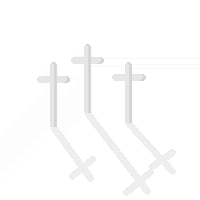 Welcome To Basic Christian
BasicChristian.org - BasicChristian.info 
The Basics of Christianity ... and then some ...
A Christian center with FREE Resources, Information and Links
Testifying of God, Heaven and of Eternal Life through Jesus Christ the Savior
both now and yet to come!